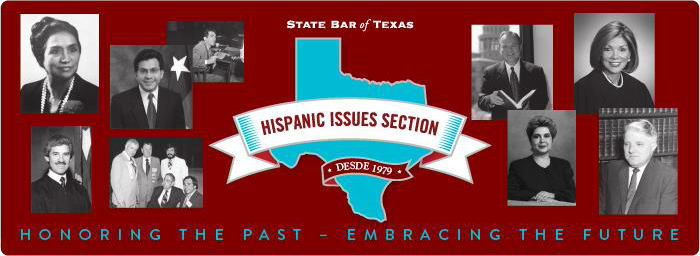 HISPANIC ISSUES SECTION AWARDS - SEEKING NOMINATIONS - DEADLINE APRIL 29The Hispanic Issues Section gives out three named awards each year at the Annual Meeting of the State Bar of Texas, along with several other awards.The Reynaldo G. Garza Lifetime Achievement Award recognizes an attorney or judge who is a member in good standing of the State Bar of Texas that has demonstrated a long commitment to and made great achievement in addressing concerns and issues affecting the Hispanic community and to the Hispanic Bar in Texas and has worked  toward  advancing  diversity  and  access  to  justice in the practice of law. The award is named after the Honorable Reynaldo G. Garza, who became the United States’ first Mexican-American federal judge when he was appointed by President John F. Kennedy to the United States District Court for the Southern District of Texas in 1961. Judge Garza was later nominated by President Jimmy Carter to serve on the United States Court of Appeals for the Fifth Circuit in 1979 and served on that court until his death in 2004. Additional information about Judge Garza may be found here.The Pete Torres, Jr. Community Service Award recognizes an individual or organization that has demonstrated a history of service and commitment to the Hispanic community. The award is named after Peter Torres, Jr., the first Chair of the Hispanic Issues Section (when it was known as “Concerns of the Spanish Speaking Community”). Mr. Torres practiced law for over 40 years and was a former city councilman of San Antonio. He received a variety of awards honoring his long service to San Antonio as well as to the overall Hispanic community in Texas, including the MABA-TX Lifetime Achievement Award, the Hispanic Issues Section Reynaldo G. Garza Lifetime Achievement Award, and the St. Mary’s Law Alumni Association Henry B. Gonzalez Award.The James W. Wray, Jr. Founder’s Award recognizes exceptional achievements on behalf of the Hispanic legal community.  The award was named after its first honoree, Mr. James W. Wray, Jr. of Corpus Christi. Mr. Wray’s incredible effect on the Hispanic legal community in Texas cannot be measured. He helped to create, along with the work of several others while facing what has been described as vitriolic opposition, the predecessor organization to the current Hispanic Issues Section.Hispanic/Mexican American Bar Association of the Year Award       Judge of the Year Award Legislator of the Year Award Chair’s AwardSubmission deadline is Friday, April 29!Nominations for 2022 Hispanic Issues Section Awards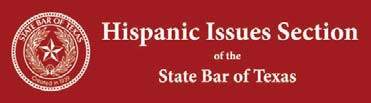 Please submit nominations via email toAngelica Hernandez or Judge Victor Villarreal.Nominator Contact InformationName:		 Employer:		 Address:		 City/State/Zip:		 Telephone: 	Email:   	Nominee InformationPlease indicate the award for which you are nominating someone. Use one form per nominee.Reynaldo G. Garza Lifetime Achievement Award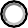 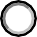 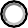 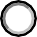 Given to an attorney or judge who is a member in good standing of the State Bar of Texas who has demonstrated a long commitment to and made great achievement in addressing concerns and issues affecting the Hispanic community and to the Hispanic Bar in Texas and has worked  toward advancing diversity and access to justice in the practice of law.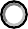 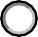 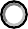 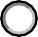 Pete Torres Community Service AwardGiven to an individual or organization who has demonstrated a history of service and commitment to the Hispanic community.James W. Wray, Jr. Founder’s AwardGiven to a member or former member of the Hispanic Issues Section to recognize exceptional achievements on behalf of the Hispanic legal community in Texas.Judge of the Year Award Legislator of the Year AwardHispanic/Mexican American Bar Association of the Year AwardName:		 Employer:		 Address:		 City/State/Zip:		 Telephone: 	Email:   	Please submit by Friday, April 29 the following information in support of your nomination:One nomination form per nominee;Nominee’s resume or biography describing his/her background and contributions;Narrative supporting your nomination in 300 words or less;Optional: Two letters of support from individuals/organizations that support the nomination.This nomination form and other documents must be submitted via email as a PDF attachment. Please email this form and supporting documents to Angelica Hernandez or Judge Victor Villarreal. Nominations received after April 29 may not be considered by the HIS Awards Committee.